    Официальное издание (бюллетень) Администрации Травковского сельского поселения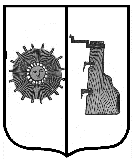 ***Российская Федерация  Новгородская область Боровичский районАДМИНИСТРАЦИЯ ТРАВКОВСКОГО СЕЛЬСКОГО ПОСЕЛЕНИЯПОСТАНОВЛЕНИЕ от  08.06.2021г.   № 37   п. ТравковоО внесении изменений в постановление Администрации Травковского сельского поселения от  13.11.2019г.  № 59                   В целях приведения нормативно правового акта в соответствие с действующим законодательством          Администрация Травковского сельского поселения ПОСТАНОВЛЯЕТ:Внести изменения в постановление Администрации Травковскогосельского поселения от  13.11.2019г.  № 59  Об утверждении муниципальной  программы «Повышение безопасности дорожного движения в Травковском сельском поселении на 2020-2022 годы».         1.1. Пункт 6 раздела «Паспорт муниципальной программы Травковского сельского поселения Повышение безопасности дорожного движения в Травковском сельском поселении на 2020-2022 годы» в следующей редакции:         «6. Объемы и источники финансирования муниципальной программы в целом и по годам реализации (тыс.руб.):…»         1.2. Мероприятия муниципальной программы изложить в следующей редакции:      2. Опубликовать настоящее постановление в бюллетене «Официальный вестник Травковского сельского поселения», разместить на официальном сайте Администрации сельского поселения.Глава сельского поселения                                                      Я. Н. Орлова   ________________________________ПРОКУРАТУРА ПРЕДУПРЕЖДАЕТ:ЧТОБЫ НЕ СТАТЬ ЖЕРТВОЙ КИБЕРПРЕСТУПНИКОВ, 
НЕОБХОДИМО ЗНАТЬ СЛЕДУЮЩИЕ ПРАВИЛА:1. При получении СМС-сообщений с неизвестных номеров о выигранном призе, с просьбой положить деньги на телефон или вернуть деньги, так как они были переведены ошибочно, НЕ ОТВЕЧАЙТЕ на сообщение, не присылайте информацию по карте и не переводите денежных средств. Человек не может выиграть приз, не участвуя в лотереях, родственники не будут высылать СМС-сообщения с неизвестных номеров.2. Внимательно читайте СМС сообщения, приходящие от банка; НИКОГДА и НИКОМУ не сообщайте пароли и секретные коды, которые приходят вам в СМС сообщении от банка.3. Остерегайтесь «телефонных» мошенников, которые пытаются ввести вас в заблуждение; ЛУЧШЕ ИЗБЕГАЙТЕ телефонных разговоров с подозрительными людьми, которые представляются сотрудниками банка. Не боитесь прервать разговор.4.Сотрудники банка никогда не попросят сообщить данные вашей карты (номер карты, срок её действия, секретный̆ код на оборотной̆ стороне карты. В этой̆ связи, ни при каких обстоятельствах НЕ СООБЩАЙТЕ посторонним лицам данные вашей̆ банковской̆ карты, а так же секретный̆ код на оборотной̆ стороне карты.5. ПОМНИТЕ, что сотрудники банка никогда не попросят вас пройти к банкомату. Если вас попросили пройти с банковской̆ картой̆ к банкомату, то это очевидно мошенники.6. НЕ ПОКУПАЙТЕ в интернет – магазинах товар по явно заниженной̆ стоимости, так как это очевидно мошенники.7. НИКОГДА не переводите денежные средства, если об этом вас просит сделать ваш знакомый̆ в социальной̆ сети, возможно мошенники взломали аккаунт. В первую очередь свяжитесь с этим человеком и узнайте, действительно ли он просит у вас деньги.8. В сети «Интернет» НЕ ПЕРЕХОДИТЕ по ссылкам на неизвестные сайты.9. Если вам звонят под видом сотрудников полиции, о нарушении близкими родственниками законов, с целью передачи Вами денежных средств через посредников, либо перевод их через терминалы оплаты для разрешения сложившейся ситуации, НЕ ПРОДОЛЖАЙТЕ разговор, не позволяйте себя убедить. Вам звонит мошенник. Обратитесь в полицию!Правила безопасности в интернете  2021 годНадо помнить, что помимо мошенничества существует множество других угроз, в частности, разнообразные вредоносные программы, которые могут и без «общения» мошенников с пользователем красть различные пароли, логины, информацию о кредитных картах и многое другое.Для того чтобы обезопасить себя, любой пользователь Сети должен соблюдать несколько простых правил:• Пользоваться антивирусом:современный, регулярно обновляемый антивирус обеспечит надежной защитой от разнообразных интернет-угроз;• Регулярно загружать обновления:обновления программ закрывают уязвимости, которыми могут воспользоваться злоумышленники;• Не оставлять своих персональных данных на открытых ресурсах:данные, оставленные в интернете, собирают роботы злоумышленников, которые в дальнейшем могут использовать их в своих целях (например, присылать на ваш почтовый ящик больше спама);•Не загружать ничего со случайных сайтов:высока вероятность того, что вместе с загруженной программой/книгой/фильмом вы получите и вредоносную программу;• Не проходить по ссылкам в спамовых письмах:такие ссылки зачастую ведут на мошеннические, либо зараженные вредоносными программами сайты;• Не открывать приложения в письмах, если есть хоть какие-то сомнения в надежности адресанта:Высока вероятность того, что в приложении содержится вредоносная программа (даже если это документ Word);• Не пытаться «отписаться» от спама (особенно в том случае, когда в спамерском письме есть соответствующая ссылка):избавиться от спама это не поможет, скорее наоборот. Существуют два наиболее вероятных варианта развития событий: 1) спамеры регулярно запускают автоматическую проверку и чистку своих баз от несуществующих адресов; отвечая на письмо, вы подтверждаете, что ваш адрес (который, был, возможно, подобран автоматически) действительно существует, его действительно читают. Это побудит спамеров внести его в отдельные, «чистые» базы, вследствие чего вам будет приходить еще больше спама; 2) пройдя по ссылке, вы попадете на зараженный сайт и получите вредоносную программу на свой компьютер;• Не откликаться на заманчивые предложения, особенно если они связаны с получением быстрых денег:откликнувшись, вы или потеряете свои деньги, или, что гораздо хуже, окажетесь замешаны в преступные махинации.Мошенничество, увы, неискоренимо. И на просторах интернета оно подстерегает нас везде: в электронной почте, социальных сетях, на различных сайтах. С годами злоумышленники изобретают новые приемы, но основные механизмы обмана не меняются. Только сам пользователь может сделать свою жизнь в виртуальном пространстве безопаснойВыходит с .Учредитель газеты:Совет депутатов Травковского сельского поселения№ 18 29 июня  2021гГодИсточник финансированияИсточник финансированияИсточник финансированияИсточник финансированияИсточник финансированияГодобластнойбюджетфедеральныйбюджетместныебюджетывнебюджетныесредствавсего12345620201242,0880,1622 122,16220211848,0953,8232 801,82320221232,0768,12 000,100ВСЕГО4 322,02 602,0856 924,085№п/пНаименование мероприятияИсполнительСрокреализацииЦелевой показатель(номер целевого показателя из паспорта  программы)Источникфинанси-рованияОбъем финансирования по годам (тыс. руб.)Объем финансирования по годам (тыс. руб.)Объем финансирования по годам (тыс. руб.)№п/пНаименование мероприятияИсполнительСрокреализацииЦелевой показатель(номер целевого показателя из паспорта  программы)Источникфинанси-рования2020202120221234567891.Задача. Приведение нормативной технической документации по дорожной деятельности в соответствие с действующим законодательствомЗадача. Приведение нормативной технической документации по дорожной деятельности в соответствие с действующим законодательствомЗадача. Приведение нормативной технической документации по дорожной деятельности в соответствие с действующим законодательствомЗадача. Приведение нормативной технической документации по дорожной деятельности в соответствие с действующим законодательствомЗадача. Приведение нормативной технической документации по дорожной деятельности в соответствие с действующим законодательствомЗадача. Приведение нормативной технической документации по дорожной деятельности в соответствие с действующим законодательствомЗадача. Приведение нормативной технической документации по дорожной деятельности в соответствие с действующим законодательствомЗадача. Приведение нормативной технической документации по дорожной деятельности в соответствие с действующим законодательством1.1.Разработка проекта организации дорожного движения, схемы дислокации дорожных знаков и разметки     Адм. с/п2020-20221.1.1бюджет сельского поселения80,0--2.Задача. Предупреждение опасного поведения участников дорожного движенияЗадача. Предупреждение опасного поведения участников дорожного движенияЗадача. Предупреждение опасного поведения участников дорожного движенияЗадача. Предупреждение опасного поведения участников дорожного движенияЗадача. Предупреждение опасного поведения участников дорожного движенияЗадача. Предупреждение опасного поведения участников дорожного движенияЗадача. Предупреждение опасного поведения участников дорожного движенияЗадача. Предупреждение опасного поведения участников дорожного движения2.1.Информирование населения по вопросам безопасности дорожного движенияАдм. с/п дошкольные и общео-бразовательные уч-реждения2020-20221.2.1, 1.2.2бюджет сельского поселения---2.2.Проведение акций «Внимание – дети!»; «Уроки безопасности»Дошкольные и общеобразовательные учреж-дения2020-20221.2.1, 1.2.2-«----2.3.Организация проведения конкурсов «Дорожная безопасность», «Дорога и дети»; участие в конкурсах на уровне муниципального районадошкольные и общеобразовательные учреж-дения2020-20221.2.1, 1.2.2бюджет сельского поселения---3.Задача. Создание условий для безопасного движения автомобильного транспорта и пешеходов путем обеспечения сохранности автомобильных дорог и улучшения их транспортно-эксплуатационного состоянияЗадача. Создание условий для безопасного движения автомобильного транспорта и пешеходов путем обеспечения сохранности автомобильных дорог и улучшения их транспортно-эксплуатационного состоянияЗадача. Создание условий для безопасного движения автомобильного транспорта и пешеходов путем обеспечения сохранности автомобильных дорог и улучшения их транспортно-эксплуатационного состоянияЗадача. Создание условий для безопасного движения автомобильного транспорта и пешеходов путем обеспечения сохранности автомобильных дорог и улучшения их транспортно-эксплуатационного состоянияЗадача. Создание условий для безопасного движения автомобильного транспорта и пешеходов путем обеспечения сохранности автомобильных дорог и улучшения их транспортно-эксплуатационного состоянияЗадача. Создание условий для безопасного движения автомобильного транспорта и пешеходов путем обеспечения сохранности автомобильных дорог и улучшения их транспортно-эксплуатационного состоянияЗадача. Создание условий для безопасного движения автомобильного транспорта и пешеходов путем обеспечения сохранности автомобильных дорог и улучшения их транспортно-эксплуатационного состоянияЗадача. Создание условий для безопасного движения автомобильного транспорта и пешеходов путем обеспечения сохранности автомобильных дорог и улучшения их транспортно-эксплуатационного состояния3.1.1Ремонт и содержа-ние автомобильных дорог общего пользования местного значенияАдм. с/п2020-20221.3.1, 1.3.2,1.3.3бюджет сельского поселения---3.1.2Своевременное принятие   решения о временном ограничении или прекращении движения транспортных средств по дорогам местного значенияАдм. с/п2020-20221.3.1, 1.3.2,1.3.3---3.2.Ремонт и содержание автомобильных дорог местного значения за счет средств муниципального дорожного фондаАдм. с/п, организации, ото-бранные в соответствии с законодательством2020-20221.3.1, 1.3.2,1.3.3бюджет сельского поселения2042,1622801,8232000,13.2.1.Капитальный ремонт и ремонт автомобильных дорог местного значения за счет государственных программ Новгородской области, в том числе:2020 год1. Ремонт дороги п. Травково, ул. Совхозная2. Ремонт дороги п. Травково, ул. Механизаторов3. Ремонт дороги д. Никитино2021 год1. Ремонт дороги п. Травково, ул. Новая2. Ремонт дороги п. Травково, пер. Советский3. Ремонт дороги в д. Денесино4. Ремонт дороги в д. Травково5. Ремонт участка автомобильной дороги в п. Травково, ул. Новая от дома № 5 до дома № 5аАдм. с/п, организации, ото-бранные в соответствии с законодательством2020-20221.1.1областной бюджет 1242,01848,01232,03.2.2.Капитальный ремонт и ремонт автомобильных дорог местного значения за счет средств местного бюджета к  государственной программе Новгородской области в том числе:1. Ремонт дороги п. Травково, ул. Совхозная2. Ремонт дороги п. Травково, ул. Механизаторов3. Ремонт дороги д. Никитино4. Ремонт дороги п. Травково, ул. Новая5. Ремонт дороги п. Травково, пер. Советский6. Ремонт дороги в д. Денесино7. Ремонт дороги в д. ТравковоАдм. с/п, организации,отобранные в соответствии с законодательством2020-20221.3.1, 1.3.2,1.3.3бюджет сельского поселения94,15697,364,85Адрес редакции издателя:174449, Новгородская областьБоровичский район,                          п.Травково, ул. Совхозная д.5а E-mail:trava58@rambler.ruИнтернет-сайт:www.travkovoadm.ruГлавный редактор:Я. Н. ОрловаНомер газеты подписан к печати: в 16.30 час.	      29 июня  2021г.Тираж: 4 экземпляраБюллетень распространяется на безвозмездной основе